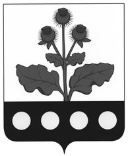 СОВЕТ НАРОДНЫХ ДЕПУТАТОВ КРАСНОЛИПЬЕВСКОГО СЕЛЬСКОГО ПОСЕЛЕНИЯ РЕПЬЕВСКОГО МУНИЦИПАЛЬНОГО РАЙОНА ВОРОНЕЖСКОЙ ОБЛАСТИРЕШЕНИЕ« 15»    февраля   2019 г.  № 153 с. КраснолипьеВ соответствии с Федеральным законом от 06.10.2003 года № 131-ФЗ «Об общих принципах организации местного самоуправления в Российской Федерации», Уставом Краснолипьевского сельского поселения, заслушав и обсудив отчет главы Краснолипьевского сельского поселения о результатах его деятельности и деятельности администрации поселения в 2018 году, Совет народных депутатов Краснолипьевского сельского поселения Репьевского муниципального района Воронежской области решил:1. Утвердить отчет о результатах деятельности главы и администрации Краснолипьевского сельского поселения в 2018 году (прилагается).2. Признать деятельность главы  Краснолипьевского сельского поселения  Ерёминой Тамары  Ивановны в 2018 году удовлетворительной.                                                                 УТВЕРЖДЕН:решением Совета народных депутатов Краснолипьевского сельского поселенияРепьевского муниципального районаВоронежской областиот « 15  » февраля 2019 года №  153ОТЧЕТ                 ГЛАВЫ КРАСНОЛИПЬЕВСКОГО СЕЛЬСКОГО ПОСЕЛЕНИЯЕРЁМИНОЙ ТАМАРЫ ИВАНОВНЫО РЕЗУЛЬТАТАХ ЕГО ДЕЯТЕЛЬНОСТИ И ДЕЯТЕЛЬНОСТИ АДМИНИСТРАЦИИ ПОСЕЛЕНИЯ В 2018 ГОДУУважаемые депутаты, жители поселения и наши гости!Вашему вниманию предоставляется  отчет,  о результатах деятельности главы сельского поселения  и деятельности администрации поселения в 2018 году.  Нормативной основой деятельности главы и администрации сельского  поселения является  ФЗ № 131 от 06.10.2003 г., Устав сельского поселения и ряд других федеральных и областных законов. Глава сельского поселения осуществляет свои полномочия на постоянной основе, исполняет полномочия председателя Совета народных депутатов поселения и возглавляет администрацию поселения. Деятельность главы и администрации сельского  представляют единое целое и направлены на решение 27 вопросов местного значения сельского поселения, которые предусмотрены Уставом поселения и лежат в основе структуры представленного Вам доклада. Структура администрации нашего поселения не меняется: глава сельского поселения, заместитель главы администрации сельского поселения, главный бухгалтер, старший инспектор администрации сельского поселения и инспектор первичного воинского учета. Средняя заработная плата в органах местного самоуправления поселения в 2018 году составила 20902, 00 руб.            В 2018 мы участвовали и одержали победы в 2-х номинациях  областного конкурса «Лучшее муниципальное образование»   в номинации «Лучшая муниципальная практика благоустройства сельских населённых пунктов», в  категории: сельские населённые пункты свыше 1000 человек мы заняли 1 место и получили грант на сумму 450 тысяч руб., в номинации «Лучший глава администрации муниципального образования» мы заняли 3 место.          В начале  доклада  - немного общей информации о поселенииКраснолипьевское сельское поселение включает в себя два населённых пункта- с. Краснолипье и х. Дубинин. В х. Дубинин  жилые дома и  население отсутствуют. Общая площадь поселения составляет 9473 га. Количество домовладений – 732, из них жилых – 571 (78, 0%). Административный центр – с. Краснолипье. Численность населения (зарегистрированных по месту жительства) по состоянию на 01.01.2019 года составила 1578 чел., из них трудоспособное - 785 чел. или 49 % от общего количества населения, дети до 16 лет- 258 чел. или 16,3 %, население пенсионного возраста составляет 537 чел. или 31,0 % % от общего количества населения. Анализ числа родившихся, умерших, прибывших и убывших за 2018 год показал, что уменьшение численности населения не наблюдалось. В 2018 году жители нашего сельского поселения стали непосредственными участниками   2-х крупных политических событий: выборов Президента Российской Федерации и выборов губернатора Воронежской области. Мы внесли свою достойную лепту в победу Путина Владимира Владимировича  и Гусева Александра Викторовича.Будем надеяться , что мы сделали правильный  выбор, что жизнь в нашей стране, в нашем регионе и в нашем селе станет лучше.Теперь непосредственно об исполнении полномочий в решении вопросов местного значения.Бюджет сельского поселения в 2018 годуБюджет поселения за 2018 год по доходам составил 13436, 3 тыс. руб. (2017 г – 6745, 5 тыс. руб.).  План по доходам выполнен на 100,0 %. Расходы бюджета составили 13028, 9 тыс.  руб. (в 2017 году – 7043, 00 тыс. руб.). Структура доходной части бюджета Краснолипьевского сельского поселения выглядит следующим образом: - собственные доходы составляют – 2123,  00 тыс. руб. (в 2017 году- 1957, 1  тыс. руб.)- безвозмездные поступления от бюджетов других уровней – 11313, 3 тыс. руб. (в 2017 году -4788, 4 тыс. руб.)Доля собственных доходов составила 15. 4 %.  Из собственных доходов наибольший удельный вес- 91, 9% составляет земельный налог.  По данному виду налога план выполнен на 100,3%.Налог на доходы физических лиц -  поступило 86, 1тыс. руб. Единый сельскохозяйственный налог – 4, 5тыс. руб. Налог на имущество физических лиц – 62,  2тыс. руб. Государственная пошлина – 12, 8 тыс. руб.Штрафы  - 49, 1 тыс. руб.Прочие неналоговые доходы- 6, 6 тыс. руб.    В 2018 году  администрация сельского поселения продолжала отрабатывать недоимки по налогам: индивидуальная работа с должниками, поиск неплательщиков, проживающих за пределами Репьевского района,  устранение технических ошибок, но, к сожалению, как не старались, недоимка по земельному хотя и снизилась, но тем не менее на 01.01. 2019 года  она составляет 220 тысяч рублей, по налогу на имущество- 56 тысяч рублей. Из безвозмездных поступлений к нам поступили:- дотация на з/п,  коммунальные расходы и др. – 318, 2 тыс. руб. - прочие дотации – 5572, 8тыс. руб. (в том числе на перебуривание скважины 2693, 9 тыс. руб.- субсидии на уличное освещение- 279, 1тыс. руб. (из областного бюджета)-субсидии из  областного бюджета на софинансирование муниципальных целевых программ – 4387, 4 тыс. руб. (благоустройство сквера)- субвенция на воинский учет (средства федерального бюджета)  –75, 3 тыс. руб.- иные межбюджетные трансферты - 680,5 тыс. руб.  (дорожный  фонд на асфальтовое покрытие на ул. Ленина, на содержание дорог,  суммы 2-х грантов и др.)Расходы бюджета за 2018 год составили  13028, 9 тыс.  руб. Из них:- общегосударственные вопросы (расходы на администрацию) – 2543, 1 тыс. руб. (к ним относятся-оплата труда с начислениями, услуги связи, уплата имущественного налога, расходы на бензин, обслуживание служебного автомобиля,  банковские услуги, обслуживание сайта и др._- расходы на культуру составили – 1680, 8, 0 тыс. руб.(коммунальные услуги, услуги технички, содержание здания, культурно-массовые мероприятия и др.)- расходы на ЖКХ составили  993,2 тыс. руб. (самые дорогостоящие мероприятия: оплата за электроэнергию уличного освещения – 326, 8тыс.,  благоустройство: погрузка доставка грунта в сквер-196,1 тыс. руб., электротовары, светильники и обслуживание сетей наружного освещения- 71, 1 тыс. руб., расчистка снега, скашивание сорной растительности).Имущество, 3 здания, объекты водоснабжения, находящиеся в собственности поселения, которые занесены в реестр муниципального имущества имеются в наличии и используется по назначению. В последнее время в соответствии с законодательством администрация активно занимаемся регистрацией объектов недвижимостиОрганизация электро-, газо-, тепло-, водоснабжения поселения, снабжение топливомНаше село имеет достаточно развитую инфраструктуру. Электрифицировано 99% и газифицировано 92,3 % домовладения. Организацией электроснабжения на территории поселения занимается ПАО «МРСК центра - «Воронежэнерго». Организацией газоснабжения занимается ООО «Газпром межрегионгаз- Воронеж». Газовая котельная ООО «Тепловое и гостиничное хозяйство» бесперебойно обеспечивает теплом все объекты социальной сферы. В2018 году вышеперечисленные организации работали в штатном режиме,  с их руководителями поддерживается постоянная связь,  сбоев в их работе не было. Чаще всего мы обращаемся за помощью  к энергетикам, которые помогают решать проблемы с уличным освещением: меняют лампочки,  ликвидируют сбои в работе таймеров,  помогают в  выпилке деревьев с помощью автовышки, их оперативность заслуживает слов благодарности.Организацией водоснабжения в поселении занимается ТСЖ «Краснолипье», созданное путем объединения домохозяйств, пользующихся водой. На сегодняшний день  468 (81, 7 %) жилых домовладений в поселении пользуются водой из центрального водопровода.  Сумма обязательного взноса за пользование водой  с 2011 года составляет 50 руб. Не первый год я говорю о том, что без абонентской платы (50 руб. в месяц с домовладения), ТСЖ давно бы уже развалилось. Что удивляет, даже здравомыслящие грамотные наши жители продолжают утверждать, намекать, подозревать, что якобы абонентская плата уходит  на какие-то другие цели. Как люди не могут понять, что за 7 лет подорожало всё,  кроме взноса за 1 м куб. воды –электроэнергия, запчасти, плата за услуги экскаватора, бензин и т.д.. Заработная плата председателя ТСЖ и кассира всего на 2-3 тысячи больше «минималки». С 1 января 2018 года сумма водного налога увеличилась в 5-6 раз, и доходит до  24-25 тысяч рублей в квартал, так как ТСЖ работает пока без лицензии. Только  благодаря ежемесячному поступлению в бюджет ТСЖ 19-20 тысяч дополнительных денежных  средств (абонентская плата), ТСЖ  работает стабильно, водопровод поддерживается в рабочем состоянии. В 2018 году произошло важное событие – перебурена артезианская скважина на ул. Комарова. Благодаря тому, что проектно-сметная документация была изготовлена в 2017 году (за счёт денежных средств  членов ТСЖ) -до сих пор не сдали деньги на скважину 32 человека, были  выделены из областного бюджета  2693, 9 тысяч рублей. Сроки исполнения обязательств по муниципальному контракту Подрядчиком были нарушены, несмотря на то, что выполнение работ находилось под ежедневным контролем, поэтому Подрядчик заплатил неустойку в размере  35 тысяч рублей. Спасибо  жителям сельского поселения за терпение в связи с временными трудностями по подаче воды на отдельных улицах. Конечно, запуск  новой скважины – это полумера. Необходима полная реконструкция водопровода (21 км) на территории сельского поселения, на это необходимы огромные средства. Пока на повестке дня – изготовление проектно-сметной документации, на эти цели потребуется более 2, 5 млн. рублей. Будем надеяться  на выделение этих средств из областного бюджета в 2019 году. К сожалению, лицензия пока не получена.  Её получение  превратилось в «хождение по мукам» из- за недобросовестного Посредника -  ООО «Воронежгидроэкология». Только вчера позвонили из Департамента природных ресурсов - наконец- то документы на получение лицензии приняты.                                         Дорожная деятельность      Протяженность внутрипоселенческих дорог составляет  22800 км, в том числе, на сегодняшний день- с твердым покрытием – асфальтово-бетонным - 8680 км, в том числе, на ул. Пионерской и  ул. 50 лет Октября, где оно  требуют капитального ремонта, с щебневым покрытием – около 6 км. По территории нашего поселения по ул. Ленина проходит дорога областного значения, находящаяся на обслуживании  Репьевского отделения  ООО «Региондорсервис». За прошедший год нареканий к работе этой организации нет. Дорога в течение круглого года поддерживалась в удовлетворительном  состоянии. Администрация сельского поселения неоднократно организовывала уборку обочин дорог, лесополос вдоль областной трассы, в границах поселения, от бытового мусора. В зимний период регулярно проводилась расчистка дорог от снега.  В 2018 году в сельском поселении расчистку дорог от снега производил ИП КФХ Кретинин  Н.И., а также на безвозмездной основе расчистку отдельных дорог на территории сельского поселения взяло на себя сельхозпредприятие  - ООО «Авангард -Агро-Воронеж». Многоснежные зимы 2018 года и нынешняя зима требуют больших затрат на расчистку дорог и тротуаров от снега. Поэтому безвозмездная помощь сельхозпредприятия в расчистке каждого километра дорог общего пользования неоценима, а  руководитель предприятия  Дубянский В.Н.,  заслуживает слов благодарности от имени администрации сельского поселения и жителей сельского поселения. В 2018 году договор на расчистку дорог мы заключили с ИП Лебединская Ю.Н. В течение  2-х месяцев претензий к качеству расчистки дорог не было, все жители были довольны его работой,  из-за поломки трактора один раз обращались за помощью по расчистке дорог к фермеру – Кретинину Н.И. Жалоб на качество    механической расчистки тротуаров  с помощью снегоуборщика  не было. Третий год подряд наш житель Башмаков А. В., единственный из тех, кто имеет трактора с косилками, соглашается   обкосить хотя бы один раз за лето обочины дорог,  пустыри и прилегающие территории  брошенных домов, но в этом году косьба затянулась до поздней осени, и не все улицы удалось обкосить. Так как его косилка постоянно выходит из строя, тем более по обочинам дорог,  на которых уложен щебень. Как хорошо, что большинство наших жителей проявляют сознательность, обкашивают прилегающую территорию своих домовладений до границы дорог, что и обязаны делать в соответствии не только  с нормативно-правовыми актами нашего поселения,  но и с федеральными законами, на основании которых были разработаны Правила благоустройства нашего поселения. Эти документы бремя содержания прилегающих территорий возлагают на физических лиц- домовладельцев и юридических лиц.  Но есть и такие жители, кто выходит «на тропу войны» с администрацией из- за скашивания 2-3 метров обочины дороги напротив своего земельного участка. Уважаемые земляки! Администрация и рада была бы косить по 3-4 раза за лето все бесхозные территории и обочины дорог газонокосилками (некоторые жители добиваются этого), мы тоже хотим, чтобы меньше на территории сельского поселения произрастало сорной растительности, но на эти цели и средства большие нужны,  а самое главное - не найдёшь людей, желающих этим заниматься – общественные территории, кладбище обкашивать некому, с огромным трудом решаем эту проблему. Второй год подряд объёмы работ по ремонту дорог впечатляют. Благодаря администрации Репьевского муниципального района,  за 2 года, в нашем поселении  отремонтировано более 8 км дорог, израсходовано из областного бюджета 8643, 9 тыс. рублей. В этом году уложено 1880 м асфальтово-бетонного  покрытия на ул. Комарова, на входах в сквер 189 м кв., 1100 м на ул. Дубинина, 1270 м на ул. Советской - щебневое покрытие. В соответствии с гарантийными обязательствами по условиям муниципальных контрактов  Подрядчик подсыпал щебень на проблемных участках дорог, отремонтированных в 2017 году.  В 2019 году запланирована укладка  асфальта по щебню на ул. Октябрьской (1900м), щебневого покрытия (980м) на части ул. Первомайской и части ул. Комарова, укрепление обочины асфальта щебнем на ул. Комарова. На 2020 год запланирован ещё больший объём ремонта дорог: асфальт по щебню 2017 года  и щебень на ул. Кольцова (1720 м), на ул. 50 лет Октября и ул. Пионерская – 2400м – ремонт асфальтового покрытия и укладка щебня, ул. Куйбышева (1200м) – щебневое покрытие. В 2018 году жители ул. Чапаева (члены ТОС «Чапаевская община»), на средства гранта, полученные во «вторую волну» в 2017 году в размере 275 тысяч рублей,  уложили 423т шлакового щебня. Потрачено было  ими около 40 тысяч собственных средств. Конечно, жители ул. Чапаева, по- моему, расстроились из-за качества дорожного покрытия, самостоятельно уложенного ими, позавидовали жителям других улиц.  Но надо понимать, что  не могут быть отремонтированы за 2-3 года все дороги в селе, надо пережить переходный период с дорогой, уложенной своими силами. Такую работу проводят не первый год  жители сельского поселения, ремонтируя проблемные участки дорог, и многие уже дождались «праздника» на своих улицах.                       Обеспечение жилыми помещениями            Проблема с жильем на территории поселения  остро не стоит, все жители обеспечены жильём. Есть  льготные категории семей, нуждающиеся в улучшении жилья. В администрации сельского поселения работает жилищная комиссия, которая  ведёт учет граждан, нуждающихся в улучшении жилищных условий. По состоянию на 01.01.2019 года признано нуждающимися  в улучшении жилищных условий  3  семьи. В 2017 г. 2   семьи  получили от государства денежные средства на покупку и строительство жилья. В 2018г – «счастливчиков» у нас нет.                     Транспортное обслуживание населения         Транспортное обслуживание населения осуществляет муниципальное предприятие «Репьевкатранссервис». Предприятие занято организацией междугородних и межпоселенческих автобусных маршрутов. Жители нашего поселения пользуются услугами данного предприятия. Через наше поселение проходят маршруты рейсовых автобусов «Репьевка - Воронеж» и «Репьевка - Россошки», график их работы устраивает жителей поселения, жалоб и нареканий в адрес предприятия нет. За прошедший год сбоев в его работе не наблюдалось.Предупреждение и ликвидация чрезвычайных ситуаций, обеспечение     первичных мер пожарной безопасности               В 2018 году режим чрезвычайной ситуации на территории нашего поселения не вводился. Но режим повышенной опасности на прудах, расположенных на территории сельского поселения, в период паводка и резкого таяния снега ежегодно стоит на повестке дня. Весной-летом 2018 года на территории поселения,  как по всей Воронежской области,  установлен был особый  противопожарный режим. Несмотря на проводимые профилактические мероприятия, в 2018 году на территории сельского поселения пожаров не было, но были зарегистрированы 4 возгорания. К сожалению, создаётся впечатление, что есть у нас в селе, люди, которые  умышленно поджигают бурьян на ул. Советской,  Первомайской,  на ул. Мира. Несмотря на предупреждения,    ранней осенью над селом стоит завеса из дыма, все стремятся правдами и неправдами  сжечь остатки ботвы, травы с огородов, преодолеть такую практику пока не удалось. Установленное  в 2013 году экстренное  оповещение населения «Вестник» на здании СКДЦ, регулярно проходит проверку  технического состояния. Количество мест для забора воды в случае пожара недостаточно. Увеличение количества гидрантов для забора воды  возможно лишь при условии  строительства нового водопровода.Обеспечение населения услугами связи, общественного питания, торговли и бытового и медицинского обслуживания, дошкольного воспитания и школьного образованияНа территории сельского поселения находится телефонная станция линейно - технического участка с. Репьевка ОАО «Ростелеком», которая  обслуживает  боле 164 абонентов. Кроме того действуют сотовые операторы связи «Билайн», «Мегафон», «МТС», «ТЕЛЕ 2».  В связи с тем, что в 2018 г. проведено оптоволокно до АТС, школы и сельской амбулатории, улучшилась скорость Интернета, он работает более стабильно. Большинство абонентов – наших односельчан подключились к проводному Интернету. Проблем с переходом на цифровое телевидение нет.Для обеспечения населения услугами торговли имеются 4 частных магазина, в декабре 2017 года индивидуальный предприниматель Криворучко Р. восстановил пекарню. Жалоб от жителей на ассортимент товаров и качество обслуживания не поступало.  По средам организована рыночная торговля для жителей села. Пунктов общественного питания и бытового обслуживания на территории поселения нет.  В поселении стабильно работает филиал ОСБ Сбербанка России, аптечный пункт, отделение почтовой связи. Социальная сфера сельского поселения  представлена несколькими учреждениями: 1. Краснолипьевская сельская врачебная амбулатория исполняет функции по медицинскому обслуживанию населения трех сел: Краснолипье, Новосолдатка,  Россошки. С 8 часов утра до 15 часов прием больных вели  два врача – терапевт и   стоматолог. В сельской амбулатории работают  также 4 человека среднего медицинского персонала, 2 санитарки, водитель. Мощность сельской  врачебной амбулатории  составляет 50 посещений в смену, население обслуживает дневной стационар на 5 койко-мест и 2 койко- места на дому.  С 28 августа 2017 года  бригада скорой помощи  переведена на базу Репьевской  РБ.2. На территории Краснолипьевского сельского поселения с 2003 года функционирует бюджетное учреждение Воронежской области «Краснолипьевский дом-интернат», отделение в с. Кочетовка в 2017 году было расформировано, в настоящее время общее количество мест – 60. В учреждении, где созданы хорошие условия для проживающих, окружены заботой и вниманием 58 человек из районов области, среди которых есть и наши земляки. Рабочими местами в доме - интернате обеспечены 44 человека. Социальную помощь 33 одиноким и престарелым гражданам сельского поселения оказывают 3 социальных работника. 3.На территории  Краснолипьевского сельского поселения   образовательную деятельность осуществляет  МБОУ «Краснолипьевская школа» (общая численность учащихся – 135 человек), с 3-мя структурными подразделениями (2 детских сада на 70 мест и Новосолдатская школа (35 человек). Организован подвоз учащихся- 28 учащихся доставляют из соседних сёл  2-мя школьнымиавтобусами. Занятия проходят в 1 смену, с 1 сентября 2017 года, школа  переведена на 5-дневку, созданы условия для дистанционного обучения,  организовано горячее питание для всех учащихся, имеют льготы на питание 30 человек. Школа оснащена в полном объёме современной школьной мебелью, современными наглядными пособиями и оборудованием, оргтехникой. В 2018 году в школе произведён частичный ремонт крыши, выделены были денежные средства на мероприятия антитеррористической направленности,  в соответствии с Гостандартами  завершены были работы по обустройству 2-х пешеходных переходов на дорогах в районе школы и детского сада.Создание условий для организации досуга и культурной жизни поселенияУслуги по организации библиотечного обслуживания  населения и культурного досуга в сельском поселении предоставляют Краснолипьевская сельская библиотека, филиал МКУК «Репьевская межпоселенческая  библиотека», МКУК «Краснолипьевский СКДЦ», филиал  МКУК «Районный культурно – досуговый центр»,  историко-краеведческий народный музей.   В наш век интернета, планшетов,  смартфонов, когда интерес к чтению книг снизился, библиотека должна предоставлять альтернативные услуги по информированию читателей, удовлетворению различных  их запросов. Заведующая библиотекой, помимо выполнения своих непосредственных функций,  принимает участие в проведении мероприятий, связанных с торжественными датами и праздниками. В 2018 году в соответствии с планом районной библиотеки принимала  участие во всех мероприятиях, посвящённых Году добровольца (волонтёра) в России,  в конкурсе  КиноЛетопись:  Дети «Есть на свете рай-это твой родимый край»,  в ежегодном конкурсе «Читающая Россия», в  арт - проекте «Вяжем – с миру по нитке». Ожередова А.И. проводила мероприятия с детьми и учащимися в рамках Недели детской книги, в ходе проведения  акций «Читаем книги о войне», «Читаем Маршака». На базе библиотеки в 2018 году продолжило свою жизнедеятельность творческое объединение «Хозяюшка» (руководитель его – Ожередова А.И.), выступление коллектива   с нетерпением ждут краснолипьевцы в концертных программах. Работа МКУК «Краснолипьевский СКДЦ», на протяжении всего года проводилась согласно утвержденному плану работы, проводились концерты другие культурно-массовые мероприятия, приуроченные к праздничным датам. Концертные программы  проводятся на должном уровне, тепло принимаются  односельчанами. В соответствии с планом работы на базе ДК функционируют 10  клубных формирований, в которых задействованы  как взрослые, так и школьники, дошкольники. Работники сельского дома культуры неоднократно  принимали участие в сборных концертных программах на сцене районного СКДЦ, принимали участие в областных, зональных конкурсах, фестивалях. В 2018 в районном детском конкурсе Звёздный шанс» детский танцевальный коллектив «Максимум» и Михеев Максим стали  победителями в двух номинациях. Должное внимание уделяется проведению традиционных мероприятий военно-патриотической направленности,   их организацией и проведением   занимается Калугина О.М.. должность которой сейчас  называется «научный сотрудник»  Краснолипьевского историко-краеведческого народного музея, а  музей является структурным подразделение Краснолипьевского СКДЦ.  В 2018 году в музее  были проведены мероприятия, экскурсии, оформлены выставки,  посвящённые памятным и юбилейным датам.Большой материал был  передан в районный музей для подготовки книги об истории  комсомольской организации Репьевского района.Здание Дома культуры требует капитального ремонта, все коммуникации, крыша требуют замены. Администрация Репьевского муниципального района прорабатывает в настоящее время вопрос о подготовке проектно-сметной документации на   капитальный и ремонт здания Дома культуры и здания школы. В одном из помещений ДК на 1 этаже грибок полностью уничтожил полы, остатки полов вынесли, всё вычистили, этим летом предстоит  большая работа по борьбе с грибком в этом помещении.Оснащение рабочих мест работников учреждений культуры современной оргтехникой, Интернетом, современная музыкальная аппаратура позволяют организовывать  работу всех работников культуры, библиотеки,  музея, проводить мероприятия на  достойном уровне.   Средняя заработная плата работников культуры по району составляет сейчас  24487 рублей.  Пусть будет меньше мероприятий, но готовить их надо с использованием современных технических средств:  микрофоны, музыкальное оформление, презентации, большой экран, видео – сюжеты, цветные фотографии. Давайте не забывать, что за окном 21 век! Не место в музее на стенде «Краснолипье сегодня» чёрно- белым фотографиям административных зданий 70-80 годов. Пусть они остаются, но заголовок нужен другой – например, «Краснолипье  в 70 е –годы». А рядом разместить надо  экспозицию «Краснолипье сегодня» с яркими красочными фотографиями (снятыми в летний период) –  школа, детского сад, дом-интернат, детская площадка, сквер, воинское захоронение. Через 20 лет, эту экспозицию сменит другая, а фотографии сегодняшнего Краснолипья будут храниться в музее. Обеспечение условий для развития физической культуры и спорта          Для занятий спортом и физкультурой в нашем поселении и школе есть необходимая материально-спортивная база.  В последние годы  администрация Краснолипьевского сельского поселения проводит  большую организаторскую работу по формированию спортивных команд по всем видам спорта,  включённых в Программу  4-х  Спартакиад трудовых коллективов  Репьевского муниципального района. В результате - в итоговом зачете первых 2-х Спартакиад среди трудовых коллективов Репьевского муниципального  района Краснолипьевское сельское поселение занимало первое место, в 3 и 4 (в  2017 и 2018 г.г.)  мы занимаем 3-и места. В 2018 году  наши спортсмены приняли участие в 22 официальных  оздоровительных и спортивных мероприятиях муниципального района.  Не отстают и школьники. 3 года подряд сборная команда учащихся Краснолипьевкой школы в итоговом зачёте 1, 2 и 3 Спартакиады среди школьников   занимала 2 место, в 2018 году- 1 место. Хуже обстоят дела с футболом. После обновления состава команды за счёт старшеклассников футбольная команда  до призовых мест не доходит, успех 2016 года (3 место)повторить не может. Причину вижу  том, что команда не сыграна,  практически не тренируется в полном составе, т.к. старшее поколение, которые живут в Краснолипье,  уже не играют, помоложе  - живут в Воронеже, обзавелись семьями, работают,  приезжать часто не могут, а мальчишки- выпускники, увлечённые футболом,  все в основном,  поступают в военное училище, у них военная дисциплина. В настоящее время на повестке дня стоит вопрос о выполнении  нормативов Всероссийского физкультурно – спортивного комплекса «Готов к труду и обороне» (ГТО)». Нам необходимо в 2019 году изыскать время между субботниками и работами по благоустройству для организованной сдачи нормативов представителями трудовых коллективов, разных возрастных групп. Давайте помечтаем - мы это сделаем в день открытия благоустроенного стадиона, если удастся набрать достаточное количество баллов и получить областную субсидию в размере 1240, 00 тысяч в дополнительном  конкурсном отборе проектов в рамках инициативного бюджетирования (скоро результат станет известным). Мы проводили опрос среди жителей села, большинство поддержали направление «Устройство объектов  физической культуры». Как вы все знаете, наш стадион, который постоянно востребован, особенно в тёплое время года,  сейчас  представляет собой жалкое зрелище. Второй раз мы подали документы на участие в конкурсном отборе проектов по инициативному бюджетированию. На этот раз израсходовали 50 тысяч рублей на подготовку в специализированных организациях проектно-сметной документации. И если, мы одержим победу в конкурсе, кроме полученной субсидии нам предстоит внести денежный взнос из нашего бюджета, от населения и благотворителей – предпринимателей и фермеров в софинансирование проекта – общая сумма-не менее 315 тысяч.  Я думаю, большинство жителей примут участие  в софинансирировании, в денежной форме – по 200 рублей, и в неденежной форме – надо будет принять участие в субботниках. Другого пути, чтобы благоустроить стадион, у нас нет, это единственный шанс. Давайте им воспользуемся.                                           Организация сбора и вывоза мусора         Начиная с апреля 2013 года по настоящее время,  в соответствии с графиком,  ТСЖ «Краснолипье» организует систематический сбор и вывоз ТБО.  ТСЖ услугу по сбору и вывозу ТБО предоставляет жителям всех улиц. За эти годы проведена была большая организаторская работа, преодолены были недовольство, лукавство «у меня мусора нет, я консервы не ем», вероломство и наглость (телегу с мусором, с детскими памперсами кто-то свалил прямо на дорогу), обман (мусора нет, а вывозят целую телегу на свалку), некоторые по  три года с главой с/п  не здоровались  из-за штрафов.  Но мы всё преодолели,  большинство жителей платят за сбор и вывоз мусора, некоторые под «давлением» хоть 1-2 раза в году, но всё-таки оплачивают услугу. Но, как говорится, «Что имеем не храним, потерявши плачем». Как вы знаете, с 1 января 2019 года  вступил в силу ФЗ № 89 в редакции 2018 года «Об отходах производства и потребления». В России заработала новая схема работы с твёрдыми коммунальными отходами. Главный смысл её - сделать систему обращения с отходами более прозрачной,  чтобы мусор  попадал в места сортировки, переработки и захоронения, а не на стихийные свалки в лес, в овраг, на обочину.  С 1 января 2019 года в 3 поселениях – Репьевском, Бутырском и Истобинском ТКО начали собирать представители Регионального оператора, с 1 февраля – в Колбинском и Скорицком поселении. Скоро и нас коснётся это нововведение. Конечно, нас    ждут большие трудности  как в организационном плане,  так и в материальном.  Ведь не только физические лица, но и администрация не сможет вывозить мусор после субботников, после выпилки деревьев на свалку.  В чём я уверена, 1  нашу несанкционированную свалку за селом,  нам  придётся ликвидировать окончательно и бесповоротно, и все жители сельского поселения (без вариантов)  в обязательном порядке будут вносить плату за сбор мусора. Это с администрацией сельского поселения боролись некоторые жители, с главой сельского поселения,  с ТСЖ «Краснолипье», а с ФЗ, с Региональным оператором не поборешься.  Но, думаю, мы эти трудности преодолеем.                Организация работы по благоустройству территории  Традиционно большое внимание администрация сельского поселения уделяет организации работы по благоустройству.  Продолжаем  применять административный ресурс без предупреждения и уговоров по отношению к жителям с. Краснолипья, нарушающим  «Правила благоустройства Краснолипьевского сельского поселения», было составлено 24 протокола, на основании которых административная комиссия Репьевского муниципального района вынесла постановления об административных штрафах. Есть должники, которые пока не оплатили штраф, ими займутся судебные приставы (рабочие руки всегда нужны, если присудят должникам кроме двойного штрафа обязательные работы). Протоколы и штрафы – пока единственный доступный законный путь борьбы с бродячими собаками, у которых есть хозяева. Для всех жителей сельского поселения стало нормой – на всех придомовых территориях частных домов,  учреждений и организаций, на всех общественных территориях постоянно должен поддерживаться порядок, своевременно должна скашиваться, пропалываться сорная растительность.  В настоящее время все несанкционированные свалки в черте населённого пункта ликвидированы. Много цветников и клумб украшают центр нашего села. Мини - зоны отдыха, зона отдыха «Молодёжная». Цветники и клумбы постоянно были в зоне внимания администрации сельского поселения. В 2018 году организован  был конкурс «Живи, цвети, село родное!», победители по всем 7 номинациям и 21  участник конкурса были отмечены грамотами, памятными табличками на здания и ценными призами (садовыми скамейками). К сожалению,  мало пока в нашем селе жителей, увлечённых  обустройством придомовых и прилегающих территорий, которые заботятся о том, чтобы они  радовали глаз, проявляют творчество и фантазию. Число уличных светильников увеличилось на 29 штук. На сегодняшний день 260 светильник освещает улицы сельского поселения, из них 127 светильников подключены  к индивидуальным счётчикам домовладельцев. Администрация сельского поселения поддерживает уличное освещение в рабочем состоянии. На сегодняшний день жалоб на уличное освещение от населения нет.  Всем желающим повесить рядом со своим домом или на фасад домовладения, светодиодные светильники, мощностью 12-18 ватт, на условиях частно-муниципального партнёрства, администрация может приобрести светильники. Можно обращаться к нам с заявками.Постоянно ведется работа по поддержанию порядка на территории всех памятных мест и захоронений.  В этом вопросе большую помощь  оказывают организации (школа, сельская амбулатория, дом-интернат для инвалидов и престарелых, ТСЖ «Краснолипье», Краснолипьевский  СКДЦ), которые закреплены за ними. В очень плохом состоянии  на сегодняшний день 1 воинское захоронение (на востоке села). Ежегодно приходится штукатурить,  красить памятник, деревянный штакетник покосился. В связи с предстоящим празднованием 75- летия Победы в Великой Отечественной войне, хочется надеяться, что будут выделены из областного бюджета денежные средства на капитальный ремонт воинского захоронения. Самое  главное и весомое  достижение 2018 года в создании мест отдыха на территории Краснолипьевского сельского поселения – в рамках   государственной программы Воронежской области «Содействие развитию муниципальных образований и местного самоуправления», благоустроен  был не только сквер, но и военно-мемориальный объект – мемориал «Прощание с солдатом», расположенные  на въезде в с. Краснолипье. Современный  красавец-сквер стал   украшением села Краснолипья.  С 10 мая по 1 июля 2018 года в соответствии с муниципальным контрактом проведены были все запланированные работы. 16 августа 2018 года состоялось открытие обновлённого благоустроенного сквера. Впечатляет всех, кто помнил состояние сквера до обновления, масштаб работы, проделанной жителями сельского поселения до начала строительных работ и после их завершения: было кронировано  и выпилено 140 деревьев, убраны и вывезены все порубочные остатки, подготовлены к выкорчёвке, выкорчеваны и вывезены более  40 пней, среди них были настоящие великаны, вручную выровнено более 150 Камазов грунта. Слов благодарности заслуживают и строители,  и наши односельчане. Общая сметная стоимость объекта – сквера составила 4876, 059 тысяч рублей. Из них 10 %- израсходованы средства из нашего бюджета, отдельно из муниципального бюджета дополнительно были выделены средства на оплату погрузки и доставки грунта Камазами. Кроме того, были израсходованы внебюджетные средства в размере 67500 рублей (вырученные за старое ограждение) за подготовительные работы по благоустройству сквера, и за работы в сквере после завершения подрядных работ. Население не участвовало в софинансировании, но оно тем не менее оказало неоценимую помощь. Проведено было несколько субботников по выравниванию грунта. Всем за это хочу сказать огромное спасибо. Отдельно хочу поблагодарить наших односельчан имеющих трактора,  Куркина И.М.,  Клевцова А.Н., Кретинина Ю.А., Елисеева Н.Н.,  Дубровских А.Н., а также Никитина И. З. По первому зову, в любое время,  несмотря на свои домашние дела, за «копейки» (за одну телегу  грунта, пней, мусора – плата 400 рублей) приходили на помощь.В награду за наши труды, мы получили «подарок судьбы» -  грант в размере 450 тысяч рублей,  что позволит нам  продолжить работы по благоустройству, самое главное -  наполнить сквер «содержанием».Продолжается строительство Космодамиановского храма на пожертвования физических  и  юридических лиц.  С 2016 года богослужения проходят во всём храме. В 2018 году благодаря спонсорской помощи Криворучко Р.. Суровцева А., пожертвованиям прихожан, продолжена была отделка внутренних помещений, поштукатурен  фундамент и сделана отмостка по периметру здания храма,  выровнена площадь вокруг храма. Наконец-то удалось выровнять территорию и выкорчевать пни деревьев и кустарников на участке, прилегающем к храму с тыльной стороны. Администрация сельского поселения заботится о скашивании сорной растительности на этом  участке. В 2019 году нам предстоит   вывезти выкорчеванные пни с этого земельного участка. К сожалению, уровень благосостояния  прихожан, жителей сельского поселения не позволяет  ускорить строительство храма, их пожертвований недостаточно для завершения строительства.                                 Содержание мест захороненияНа территории сельского поселения расположено 1 действующее – общественное кладбище. В 2018 году зарегистрировано 32  новых захоронения. В 2016 году  был успешно реализован проект «Ограждение общественного кладбища». Общественное кладбище не только было огорожено по всему периметру, протяжённостью  696 м, но и благоустроено, была проведена масштабная работа по выпилке деревьев и кустарников. Кладбище приобрело достойный эстетический вид. Главная задача в 2017-2018 гг состояла в том, чтобы сохранить и поддерживать достигнутые результаты. На отчётном собрании ТСЖ «Краснолипье» 18 января 2017 было принято очень важное и правильное решение о передаче полномочий  по содержанию места захоронения в ТСЖ «Краснолипье». В 2018 году на отчётном собрании ТСЖ «Краснолипье» был установлен  обязательный платеж с каждого домовладения   на содержание  кладбища в размере 100 рублей  со взрослых членов семьи в год. По итогам 2018 год  было собрано 72 тысячи 912 рублей (с остатком от 2017 года -5112 рублей.  Израсходовано было на благоустройство кладбища 66940 рублей.  Ревизор Клевцова А.М.,  избранная на отчётно-выборном собрании ТСЖ «Краснолипье», доложит  на отчётном собрании ТСЖ за 2018 год о сборе и расходовании денежных средств на содержание кладбища. Пока известно, что за 2018 год 100 домовладений  не сдали деньги на содержание места захоронения. Дорогостоящими мероприятиями по благоустройству кладбища стала выкорчёвка пней в 2017 и в 2018 гг. Осенью 2018 года не удалость отгрузить и вывезти выкорчеванные пни, так как на найм мощного экскаватора или погрузчика и тракторов собранных денежных средств не хватило. Надеюсь, что до отчётного собрания  ТСЖ  недостающие средства будут собраны, и весной мы эту работу завершим. Ведь в 2019 году мы планируем провести масштабную работу по выпилке больших деревьев с территории кладбища и  уборке порубочных остатков.            Организация мероприятий по работе с детьми и молодежью  Организацией работы с детьми и молодежью в нашем поселении занимаются школа, детский сад, сельская библиотека, сельский культурно-досуговый центр, сельский музей. Основными направлениями работы являются военно-патриотическое воспитание, организация досуга и отдыха, вовлечение в занятия спортом. Ежегодно 1 июня проводится праздник, посвященный «Дню защиты детей», в день празднования Дня села стало традицией организовывать для детей  конкурсную  программу.  В целях патриотического воспитания молодежи проводятся  в день освобождения нашего села от фашистских захватчиков встречи – с очевидцами этих событий, в день вывода войск с Афганистана - с военнослужащими  - афганцами, 15 февраля ежегодно отдаётся  дань памяти Кудашову Е., погибшему в Чечне. В настоящее время на учете в районной КДН состоят 2   семьи  (родители Брюхин С.М. и ГаврилюкТ.Л.), в которых воспитывается 3 несовершеннолетних  детей. Кроме того есть ещё 2 семьи из категории «семьи социального риска», которые требует в себе постоянного особого внимания, находятся под контролем.  1 семье, находящейся в трудной жизненной ситуации, оказана была материальная помощь через депутата Князева А.В., Дети из 30 семей имеют льготу  на питание, среди них 5 (9 детей) семей, оказавшихся в трудной жизненной ситуации,  получили льготу благодаря участию в социально-значимых работах, организованных администрацией сельского поселения. На прошлом собрании я обозначила проблему, связанную с фактами вандализма среди детей и подростков. Чем больше мы делаем, те больше портят и ломают. С помощью нашего участкового Саввина А.Ю., три случая были оперативно выявлены.  Я считаю, что только совместными усилиями  школы, родителей, полиции и власти можно преодолеть эти проблемы.          Содействие в развитии сельскохозяйственного производстваи развитии  предпринимательстваВ 2018  на территории нашего поселения осуществляли свою деятельность  сельхозпредприятия: ООО «АВАНГАРД - АГРО - Воронеж» (самое крупное сельхозпредприятие), 5 крестьянско-фермерских хозяйств, несколько предпринимателей. ООО «АВАНГАРД - АГРО - Воронеж» в 2018 оказывало помощь в выделении автокрана, погрузчика, трактора во время ремонтных работ на скважинах и водонапорных башнях, во время благоустройства сквера, при формировании альпийской горки, для расчистки дорог от снега.  На празднование Дня села местные фермеры и предприниматели оказали помощь в размере от 500 рублей  до 3 тысяч рублей. Наиболее существенную помощь нам оказывает  Криворучко Р.Н.,  наш земляк. На его средства  была изготовлена стела «Знаменитые земляки», которая установлена на въезде в с. Краснолипье со стороны Репьевки,  им оплачен праздничный фейерверк  на день села, на день Победы он традиционно готовит угощение односельчан солдатской кашей и чаем, на его средства изготовлено в сквер кованое «дерево желаний», которое будет установлено весной.  Более 50 % домохозяйств содержат личное подсобное хозяйство, в основном, жители сельского поселения  разводят овец и коз, птицу, численность крупного рогатого скота  сведена к минимуму. В целях учета личных подсобных хозяйств на территории сельского поселения заложены 13  похозяйственных книг в электронном и в бумажном виде, которые ведутся согласно инструкциям, находятся в надлежащем состоянии, полные и достоверные сведения,  содержащиеся в книгах, являются основанием для выдачи жителям поселения различных справок               Участие в деятельности по опеке и попечительствуНа территории поселения признаны в установленном порядке недееспособными и находятся  под опекой 6 граждан, опекунами у них   являются близкие родственники. По имеющимся сведениям из органов опеки и попечительства, по наблюдениям администрации,  нарушений в организации опеки не выявлено. 1 ребёнок находится под опекой старшего брата, 1 – находится под опекой постороннего человека. Имеются две приемные семьи (Елисеева Л. В.),  где воспитывается 3 детей и семья Золотарёвой Е.Н., в которой воспитываются 4 детей. Совместно со школой, органы опеки и попечительства контролируют условия воспитания подопечных, регулярно проводят  обследование условий жизни и проживания подопечных в семьях опекунов и в приёмных семьях. Выявленные проблемы и недостатки совместными усилиями корректируются и устраняются. Отрадно отметить, что наконец- то, с приёмными родителями (Елисеевы), у администрации сельского поселения достигнуто взаимопонимание.                Взаимодействие с  общественными организациямиНа территории поселения созданы 2 общественные организации: общество ветеранов войны и труда и общество инвалидов, которые возглавляют  Ожередова А.И.  и  Миляева Н. И.  Руководители общественных организаций работают в тесном сотрудничестве друг с другом, во взаимодействии с администрацией сельского поселения, они активно участвуют в общественной жизни поселения, в военно-патриотическом воспитании молодёжи,  принимают участие в районных мероприятиях, личным примером подтверждают озабоченность состоянием дел в сельском поселении, поддерживают администрацию сельского поселения во всех начинаниях.  За активную жизненную позицию, многолетнюю успешную работу по защите прав и интересов инвалидов Миляевой Н.И. глава администрации Репьевского района Роман Витальевич Ефименко лично вручил благодарственное письмо.В 2015 – 2017 г.г.  были организованы на территории сельского поселения 6  территориальных общественных объединений – ТОСы, которые являются новыми перспективными институтами гражданского общества, их поддерживает губернатор и Правительство Воронежской области. В 2018 году организован ТОС «Нивская община», который объединил жителей ул. Мира, части ул. Ленина и части ул. Дубинина (их подтолкнуло к этому шагу желание оборудовать на месте Нивской школы разновозрастную детскую площадку, а в перспективе- небольшую зону отдыха). Первый опыт поддержки работы ТОСов  был получен в 2016 году (проект ТОСА «Пионерская община»  «Ограждение общественного кладбища» был успешно реализован).  В 2018 г были завершены 2 проекта, на реализацию которых были выделены гранты во «вторую волну» в 2017 году, ТОС «Восточная община»- 259215, 00 рублей на благоустройство разновозрастной детской площадки и ТОС «Чапаевская община» - 275 тысяч рублей на  ремонт дорожного покрытия.  Практически все члены ТОСов  (жители ул. Чапаева),  и все, у кого есть дети и внуки (жители дальних частей ул. Комарова, Октябрьская,  Советская) не только приняли личное участие в реализации своих проектов, но и вложили собственные средства вместе с администрацией сельского поселения– более 80 тысяч рублей, чтобы завершить проекты. Почин наших односельчан (семьи Косолаповых, Дерябиных, Ярмоновых) в конце 2017-начале 2018 года,  когда они по личной инициативе с энтузиазмом и любовью,  на безвозмездной основе, используя личные средства, в течение нескольких выходных  обустроили колодец на месте исторического родника, был по достоинству оценен и поддержан на областном уровне, в 2018 году был выделен грант в размере 276300 рублей, который был перечислен на счета Поставщиков стройматериалов. ИП Анисимова организовала  работы,  в  которых приняли участие специалисты,   имеющих определённые навыки в столярных и сварочных работах. Администрация  израсходовала  20 тысяч на приобретение электротоваров и электромонтажные работы. Только на найм техники было израсходовано более 30 тысяч рублей. Все работы,  не требующие квалификации выполняли наши односельчане на безвозмездной основе – это более 100 человек. В реализации проекта приняли участие не только члены ТОС «Первомайская община», а также представители трудовых коллективов, участники социально-значимых работ, учащиеся – старшеклассники - всего 106 человек.  В результате реализации проекта на территории Краснолипьевского сельского поселения облагорожено историческое место: место расселения первых переселенцев с. Краснолипья (конец 17 века),  появилась ещё одна достопримечательность, достойная внимания гостей с. Краснолипья, обустроена зона  отдыха для населения и приумножен опыт вовлечения населения в благие добрые дела, направленные на улучшение качества жизни в сельской местности. На Крещение около 200 человек по достоинству оценили нашу  работу на общее благо,  иерей Олег, настоятель Космо-Дамиановского храма, в присутствии прихожан в полночь провёл праздничную службу и обряд освящения  купели и исторического источника Космы и Дамиана. В 2019 году будут завершены работы, которые из-за погодных условий были перенесены на весну. Реализация проектов в 2018 году стала возможной также  благодаря старостам ТОСов Крюковой А.В., Беляеву А.И.. Кретинину Е.А.. активистам Беляеву В. и Косолапову  М.,  с их ответственным отношением к делу,  личной заинтересованностью в успехе,  которые  и душу в эти проекты  вложили, и свои денежные средства.    На них всегда можно было опереться, посоветоваться  особенно в трудные минуты, когда были проблемы с поиском необходимой техники,  в то время, когда сроки поджимали, когда погода препятствовала завершению работ, когда Подрядчики задерживали сроки поставки. Но мы справились! Всем спасибо за совместный труд.                                             Нормотворчество      В 2018 году проведено 12 заседаний Совета народных депутатов сельского поселения, на которых было рассмотрено 36 вопросов.Администрацией поселения принято 51 постановление, принято распоряжений администрации сельского поселения - 144: из них по основной деятельности – 71, по личному составу –33, по административно-хозяйственной деятельности – 27, распоряжений главы сельского поселения – 13. Эти базовые документы определяют совместную программу деятельности администрации и Совета народных депутатов поселения, без них вся наша деятельность незаконна.Администрацией сельского поселения было выдано  1538 справок  и выписок из похозяйственных  книг по самым разнообразным вопросам.   В целях обеспечения доступа к информации о деятельности органов местного самоуправления, в марте 2015 создан сайт администрации сельского поселения в сети Интернет. Присвоено адресов: земельным участкам  16 (в 2017 году- 9),  объектам недвижимости -0 (в 2017году-3). В 2018 году администрацией сельского поселения  была продолжена работа по выполнению плановых показателей по регистрация граждан на портале  ГОСУСЛУГ в сети ИНТЕРНЕТЕ. Работа с обращениями граждан В 2017 году поступило  1 письменное и 111  устных обращений со стороны жителей сельского поселения. Граждане не только приходят на личный прием в администрацию сельского поселения, но и постоянно обращаются по телефону по самым разным вопросам, волнующим их, требующим неотложного решения. Администрация сельского поселения старается внимательно относиться ко всем обращениям. Даются разъяснения, рекомендации, советы, предпринимаются меры по оказанию помощи, устраняются недостатки. Жители сельского поселения неоднократно обращались в общественную приемную губернатора Воронежской области, к депутату областной Думы Князеву А.В. Все обратившиеся граждане получили необходимые консультации,  разъяснения, практическую помощь.  На приёме у  руководителя департамента финансов  Репьевского района Сафоновой Н.Г., куратора нашего района,  в июле 2018 года жительнице ул. Комарова Ярмоновой Г.И. было обещано выделить денежные средства на ремонт дороги на части ул. Комарова и ул. Первомайской  (950м – щебневое покрытие) в 2019 году.Совершение нотариальных действий      Постановлением администрации Краснолипьевского сельского поселения совершение нотариальных действий в администрации поселения возложено на заместителя главы администрации Дерябину В. И.За истекший год было совершено 47 нотариальных действия,  из них составлено  доверенностей - 33,   завещаний - 2, выдача копий документов – 7, удостоверение подлинности подписи – 5. Размер полученной  госпошлины  составил 12770  рублей.                          Ведение первичного воинского учетаПо итогам 2018 года  на воинском учете состоит 283 человека, из них офицеров - 5 человек, сержантов и солдат -256, призывников 22 человека.В 2019 году 3 юноши – краснолипьевца пополнят ряды защитников нашей Родины (2 брата Макуловы, которые получили российское гражданство и Меренов Владимир), Бучнев Сергей продолжает службу.   4 юноши получили отсрочку в связи с учебой. Все мероприятия по данному направлению деятельности выполнялись в положенные  сроки, нареканий со стороны отдела военного комиссариата к администрации поселения не было. Кретинина Н.П., кассир ТСЖ «Краснолипье», которая по совместительству работает инспектором по первичному воинскому учёту (0, 4 ставки), быстро освоила новое поле деятельности,   хорошо справляется со своими обязанностями.                Перспективные планы на 2018 год    Хочется отметить, что  2018 год для нашего поселения был самым успешным   по количеству значимых проектов в области благоустройства, которые были  реализованы,  по значимости  вклада населения в каждый проект не только «рублём» (участие в софинансировании, вклад в денежной форме), так и вклад, выраженный в неденежной форме – десятки тонн перемещённого грунта в сквере, десятки метров кубических  отгруженного мусора  и  порубочных остатков, вырубка молодой поросли на сотнях  бесхозных могил на кладбище). Перспективные планы на 2018 год  были все выполнены.  На 2019 год мы также возлагаем большие надежды. Всё намеченное на текущий год, все поставленные задачи нам будут под силу, если наши проекты будут поддержаны, и мы получим субсидии и гранты на их реализацию, но только с вашим участием, дорогие односельчане. Только совместными усилиями мы сможем создавать более комфортные условия  для проживания в родном селе, сможем гордиться своим селом. Перспективные планы на 2019 год:- продолжение благоустройства сквера (озеленение, формирование мини-клумб, декорированных природными камнями,  оснащение дополнительными малыми архитектурными формами, освещение мемориальной зоны);- в случае победы в конкурсном отборе проектов  по поддержке местных инициатив в рамках развития инициативного бюджетирования – реализация проекта «Благоустройство стадиона»;- в случае победы в грантовом конкурсном отборе проектов  ТОСов в 2019 году- реализации проектов ТОСов «Восточная община», «Центральная община» и «Нивская община» (ограждение детской площадки, благоустройство зоны отдыха «Молодёжная», оборудование детской площадки);- обустройство зоны отдыха  у воды (на берегу пруда), совершенствование мини-зон отдыха в центре с. Краснолипья, продолжение работы по благоустройству святого источника.-продолжение работы по благоустройству кладбища (отгрузка и вывоз выкорчеванных пней, выпилка деревьев по территории кладбища);- ремонт дороги на ул. Октябрьской (асфальтово-бетонное покрытие) и части ул. Первомайской и Комарова- отгрузка и  вывоз выкорчеванных пней на территории, прилегающей к церкви с тыльной сторон- организация сдачи нормативов ГТО представителями трудовых коллективов сельского поселенияВ завершение доклада хочется поблагодарить всех, кто оказал различную посильную помощь администрации сельского поселения в отчетном году:- районную администрацию за помощь и поддержку; руководителей предприятий и организаций района за взаимопонимание и взаимодействие с администрацией сельского поселения; депутатов Краснолипьевского сельского поселения за помощь при решении основных вопросов жизнедеятельности сельского поселения; председателей уличкомов, старост ТОСов, руководителей трудовых коллективов,  большинство жителей поселения за  активное участие в организации и проведении работ по благоустройству; предпринимателей,  Глав КФХ за материальную помощь в организации культурно-массовых мероприятий; ООО «Авангард Агро – Воронеж» - за выделение техники для расчистки снега, для решения проблем благоустройства и водоснабжения; организаторов, подвижников, прихожан-волонтёров и  спонсоров за строительство  храма;  жителей села Краснолипье, кто принял участие в спортивных мероприятиях; всех односельчан, кто неравнодушен к  нашим общим проблемам,  и всегда готов оказать посильную помощь в решении наболевших вопросов.Глава сельского поселения                                               Т.И. Ерёмина    Об отчете главы Краснолипьевского сельского поселения за 2018 годГлава сельского поселенияТ.И. Ерёмина